MINUTESWORKING GROUP TWENTY EIGHT (WG-28) (Physics)				Tuesday, November 27, 2018, 10.00-12.00 CSTRSNA, McCormick Place (Convention Center)Chicago, ILPresiding Officers:				Annalisa Trianni, Co-ChairDonald Peck, Co-ChairSecretary:					Shayna Knazik (AAPM)
Preliminary EventsIntroductionsAnti-trust rules review Reviewed, revised and approved an agenda. Review Current WorkMembers reviewed work related to the scope of WG-28. Radiation Dose Structured Reporting for Cone Beam CT (new supplement) to combine CR and X-Ray projection RDSR’s and current RDSR’s which are missing certain necessary components like beam geometry, more complete beam characteristics, addition of a frame of reference, and non-standarized output values.MRI Supplement 210 for Paradigm Protocol Storage (new supplement) Members reviewed work related to the joint meetings with WG-02.XA Protocol Storage (new supplement)RDSR Informative Annex (new supplement) to add uses of DR and DX equipment.New BusinessChairs discussed and finalized the WG-28 Report for November DSC meeting.AAPM Ultrasound Subcommittee requested to introduce an integration profile for quality assurance of ultrasound system performance and for management of ultrasound image protocols, inventory and sterility.  Similar to the XA protocol storage and would include the transducer serial number, what mode was scanned on the patient, etc. Zheng Feng Lu will be added to the WG-12 roster and will add this item to the WG-12 call on December 3, 2018.Requested AAPM Support for DICOM WG-16 MR initiatives:MR Protocol StoragefMRI Paradigm Protocol Storage (i.e. Supplement 210)AdjournMeeting adjourned at 12:05pm US Central.Submitted by Shayna Knazik (AAPM), Secreaty of WG-28Reviewed by Luiza Kowalczyk, DICOM SecretaryReviewed by Clark Silcox, Legal Counsel: December 11, 2018.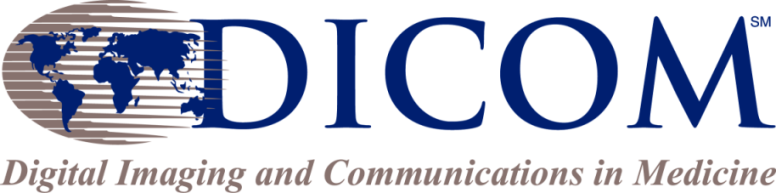 1300 North 17th Street, Suite 900
Arlington, VA 22209, USA+1-703- 841-3281http://dicom.nema.orgE-mail: dicom@medicalimaging.orgPresents First NameLast NameOrganizationVoting StatusYes NicholasBevinsAAPMVotingYes ShaynaKnazikAAPMObserverYes DonaldPeckAAPMVotingIoannisSechopoulosAAPMObserverMichaelFlynnAAPM 2VotingDiannaCodyAAPM/MD Anderson Cancer CenterObserverOn the phone BobPekarekAccuray IncorporatedObserverWilliamPavlicekACR-Mayo Clinic ArizonaVotingAllanFarmanAmerican Academy of Oral and Maxillofacial Radiology (AAOMR)VotingVeeratrishulAllareddyAmerican Dental AssociationVotingPaulBralowerAmerican Dental AssociationObserverChristofSchadtBrainlab AGObserverFernandoFernandesBrazilian Private HospitalObserverStephenMeyerCanon Healthcare SolutionsObserverAndrewKuhls-GilcristCanon Medical Systems USA, Inc.ObserverChristyAdamsCarestream Health, Inc.ObserverVasilikiDeVriesCarestream Health, Inc.ObserverJayNaCarestream Health, Inc.ObserverFrankDongCleveland ClinicObserverMichaelMcNitt-GrayDavid Geffen School of Medicine at UCLAObserverStuartSwerdloffElekta Inc.ObserverOn the phone AlbertoTorresinEuropean Federation of Organizations for Medical Physics (EFOMP)ObserverYes AnnalisaTrianniEuropean Federation of Organizations for Medical Physics (EFOMP)VotingShigeruSaotomeFUJIFILM CorporationObserverRobertUzenoffFUJIFILM Medical Systems U.S.A., Inc.ObserverLionelDespondsGE HealthcareAlt. VotingDavidMillerGE HealthcareObserverFranciscoSuredaGE HealthcareVotingFedericaZancaGE HealthcareAlt. VotingArjenBechtGelre ZiekenhuizenObserverLauraMartinez GalianoIBsalut - Health ServicesObserverYoshitoSugiharaJ. Morita Mfg. Corp.ObserverThomasGuiotJules Bordet InstituteObserverChrisBopeKaVo Kerr GroupObserverDouglasSluisLaitek Inc.ObserverEnnovan der VeldeLeiden University Medical Center (LUMC)ObserverSteveLangerMayo ClinicObserverAaron KyleJonesMD Anderson Cancer CenterObserverYes LuizaKowalczykMITAObserverLisaSpellmanMITAObserverAntonyCarverNHS (University Hospital Birmingham)ObserverAndyRogersNottingham University Hospitals NHS TrustObserverCharlesSmithNuma LLCObserverMikeBattinPACSHealth, LLCObserverColbyDillionPACSHealth, LLCObserverYes SteveMasseyPACSHealth, LLCVotingDanielTuffelmirePACSHealth, LLCAlt. VotingSjirkBoonPhilipsObserverMarkPepeleaPhilipsVotingPrithamShettyPhilipsObserverJ.JeyaprabhuPhilips IndiaObserverDavidCluniePixelMed PublishingVotingMichaelOwensRefleXion MedicalObserverElisabethNilssonRTI Electronics ABObserverMarkSupanichRush University Medical CenterObserverHeinzBlendingerSiemens Healthcare GmbHVotingMarkusLendlSiemens HealthineersObserverHildurOlafsdottirSpectralisObserverStephenVastaghStandards Management CompanyObserverYuanFangThe Center for Devices and Radiological Health (CDRH)VotingJenniferEspositoThe Dartmouth Inst. for Health Policy and Clinical PracticeVotingEricGingoldThomas Jefferson University HospitalObserverStanleySternU.S. Food and Drug AdministrationObserverKevinJunckUAB Health SystemObserverYes Sander DekkerUltraiQObserverRexCardanUniversity of Alabama - BirminghamObserverYes LawrenceTarboxUniversity of Arkansas for Medical SciencesObserverDiegoSanchez RiofrioUniversity of BarcelonaObserverHaleyClarkUniversity of British Columbia/British Columbia Cancer AgencyObserverYes ZhengFeng LuThe University of Chicago Medicine & Biological SciencesJohnDooleyUniversity of North CarolinaObserverStephen BrentDoveUniversity of Texas Health ScienceObserverAllenGoodeUniversity of Virginia Health SystemObserverPaulKinahanUniversity of WashingtonObserverNatasaBrasikUnversity Hospital ViennaObserverGaryArbiqueUT Southwestern Med CenterObserverUlrichBuschVarian Medical Systems International AGObserverPei-Jan PaulLinVCU HealthObserverEmilianoSpeziVelindre Cancer CentreObserverYes BruceCurranVirginia Commonwealth UniversityAlt. VotingLynneFairobentN/AObserverBasRevetN/AObserverYes CourtneyMorrisonHenry Ford Health SystemObserverYes Ingrid ReiserUniversity of ChicagoObserver Yes FrankCorwinVirginia Commonwealth UniversityObserver YesEmily MarshallUniversity of ChicagoObserverYesKevin Little Ohio State UniversityObserver